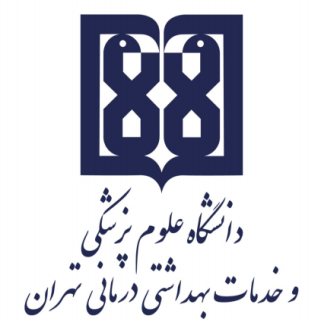 معاونت آموزشيمركز مطالعات و توسعه آموزش علوم پزشکیواحد برنامهریزی آموزشیچارچوب طراحی «طرح دوره» ویژه دورههای کارآموزی/ کارورزی اطلاعات کلی دوره:عنوان دوره کارآموزی/ کارورزی: مدیریت خدمات مامایی 2نام بیمارستان/ مرکز بالینی: بیمارستان بهارلو  (خانم رحیمی کیان) و مراکز ستادی دانشگاه نام بخش/ گروه: بخش زایمان و بعد از زایمانمسؤول آموزش: دکتر سیده طاهره میرمولاییاعضای هیأت علمی مدرس در دوره: دکتر سیده طاهره میرمولایی و خانم فاطمه رحیمی کیاناطلاعات تماس مسؤول آموزش: 09122245100- mirmolaei@tums.ac.irطول دوره: 10 روزمرور اجمالی/ توصیف کلی دوره (انتظار میرود مسؤول برنامه، ضمن ارائه توضیحاتی کلی، دوره را در قالب یک یا دو بند، توصیف کند.): دراین واحدکارآموزی دانشجویان با مهارت های یافتن مشکلات مدیریتی مامایی آشنا شده و برای آن ها باید بتوانند راه حل پیدا کنند.پیامدهای یادگیری مورد انتظار:هدف کلی دوره کاربرد یافته های علمی در تشخیص مشکلات ماماییارایه راه حل های مناسب برای حل مشکلات مدیریتی ماماییاهداف ویژه دوره در پایان این دوره از دانشجو انتظار می رود:با کارکنان ومسئولان مامایی ارتباط صحیح برقرار کند.بتواند مشکلات محیطهای بالینی مامایی را تشخص دهد.مشکلات عمده مامایی را در بالین و مراکز ستادی اولویت بندی نماید.با کمک گرفتن ازکارکنان مامایی و مدیران راه حل های احتمالی مهمترین مشکل تشخیص داده شده را تدوین نمایند.با کمک گرفتن ازکارکنان مامایی و مدیران بهترین راه حل را انتخاب و در صورت امکان  اجرا نمایند.گزارشی از مراحل تشخیص مشکل، انتخاب راه حل اجرایی واجرای آن ون تایج نهایی را تهیه وبه صورت کتبی وشفاهی ارایه نماید.اهم فعالیتهای یاددهی- یادگیری متناظر با هر یک از پیامدهای یادگیری:فعالیتهای یاددهی- یادگیری متناظر با پیامد یادگیری ....: برقراری ارتباط مناسب با مسئولان و کارکنان مرتبطمصاحبه با مسئولان و کارکنان مرتبط مشاهده مراکز و محیط های کارآموزی و تطبیق با دانش نظری موجودتهیه فهرستی از مشکلات مامایی بر اساس مشاهدات و مصاحبه هاتهیه فهرستی از راه حل مشکلات یا مشکلات دارای اولویت بر اساس آموحته های نظری و مصاحبه هاتدوین گزارش نهایی مستند از مشاهدات، مصاحبه ها و تشخیص مشکلات و راه حل ها ارائه شفاهی و کتبی گزارش نهاییوظایف و مسؤولیتهای کارآموزان/ کارورزان در دوره بالینی  (سیاستها و ضوابط دوره):حضور به موقع در مرکز کارآموزیانجام وظایف محوله بر اساس تقسیم کارانجام صحیح فعالیت های روزانهتدوین و ارائه گزارش در موعد مقررنحوه ارزیابی کارآموزان/ کارورزان:نوع ارزیابی (تکوینی/تراکمی)    •                           روش ارزیابی دانشجو  سهم ارزشیابی هر نوع/ روش در نمره نهایی دانشجو با لحاظ کردن سهم رعایت آییننامه ابلاغی پوشش حرفه ایمنابع یادگیری: منابع شامل کتب مرجع، نشریههای تخصصی و نشانی وبسایتهای مرتبط میباشد.      الف) کتب:منابع دروس نظری مدیریت خدمات مامایی1      ب) مقالات:مقالاتی که دانشجویان در مستند سازی گزارش خود استفاده می کنند و رفرنس می دهند      ج) منابع برای مطالعه بیشتر:برنامه زمانبندی هفتگی: روزهای دو شنبه هر هفتهخواهشمند است جدول زیر به دقت تکمیل شود. برخی خانههای جدول به صورت فرضی و تنها برای مثال، تکمیل شدهاند. نکات کاربردی پیامدهای یادگیری   پیامدهای یادگیری، ترکیبی از دانش، نگرش، مهارتها و به طور کلی ویژگیهایی هستند کـه میخواهیم دانشجویان ما در انتهای دوره داشته باشند. در واقع به لحاظ ساختاری، پیامدهای یادگیری جملاتی هستند که توصیف میکنند در انتهای دوره چه انتظاری از دانشجو داریم و به عبارت دیگر دانشجو در انتهای دوره چه چیزی را باید بداند، درک کند و قادر به انجام آن باشد. برای مثال دانشجوی دکترای تخصصی .... در پایان دوره ...  باید بتواند ضمن آگاهی بر ضوابط پژوهش اخلاقی، اصول مرتبط را در استفاده از منابع اطلاعاتی منتشر شده، منتشر نشده و الکترونیکی به کار بندد. فعالیتهای یاددهی- یادگیری   منظور از فعالیتهای یاددهی، مجموعه فعالیتهایی است که استادان و دستیاران ارشد در هنگام ایفای نقش استادی، به منظور آموزش بهینه کارآموزان/ کارورزان بر عهده دارند. در این میان، استفاده از راهبردهای یاددهی-یادگیری متمرکز بر روشهای فعال و تعاملی، موجب تقویت انگیزه و محوریت یادگیرندگان خواهد شد. نظیر بحث در گروههای کوچک، آموزش مبتنی بر مسأله، آموزش مبتنی بر تیم و روشهای خودآموزی و آموزش الکترونیکی.و منظور از فعالیتهای یادگیری، مجموعه فعالیتهایی است که کارآموزان/ کارورزان به منظور ارتقای دانش و مهارت در هر یک از چرخشها، موظف به انجام آنها هستند. به عنوان مثال: شرکت فعال در راند، گراند راند و ژورنال کلاب، ارایه کنفرانسهای آموزشی  روشهای ارزیابی کارآموزان/ کارورزانارزیابی کارآموزان/ کارورزان به صورت تکوینی (در طول دوره آموزشی و با هدف ارائه بازخورد و اصلاح عملکرد فراگیر و یا با اختصاص سهمی از نمره نهایی به آن، تأثیرگذار در ارزیابی پایانی دانشجو) و پایانی (در پایان دوره آموزشی به منظور تصمیم گیری و قضاوت در خصوص میزان یادگیری فراگیر) و با بهرهمندی از انواع روشهای ارزیابی صورت میپذیرد:ارزیابی دانش نظری با استفاده از انواع آزمونهای کتبی اعم از تشریحی، صحیح و غلط، چند گزینهای، جور کردنی، استدلال محور و ... ارزیابی عملکردی در محیطهای شبیه سازی شده برای مثال با استفاده از آزمون بالینی ساختارمند عینی به عنوان یکی از مصادیق بارز آزمونهای ویژه ارزیابی عملکرد ارزیابی در محیط کار با ذکر فعالیتهایی که کارآموزان/ کارورزان به طور مستقل و یا با راهنمایی استاد در محیطهای کار واقعی انجام میدهند. نظیر انجام پروسیجرهای مختلف و با استفاده از انواع روشهای ارزشیابی در محیط کار مانند: ارزشیابی 360 درجه بررسی پورت فولیو  و  لاگ بوکاستفاده از Global rating form استفاده از روشهایی مانندDOPS، Mini-CEX و .... با هدف ارزیابی در طول دوره (ارزیابی تکوینی)موضوع ارزیابیدرصد نمرهرعایت نظم حضور و پوشش و رفتار حرفه ای20 درصدانجام صحیح وظایف محوله روزانه30 درصدتدوین و ارائه گزارش نهایی 50 درصدروزهای هفتهدوشنبه اولدوشنبه دوم دوشنبه سومدوشنبه چهارمدوشنبه پنجمنوع فعالیتمعرفی و برقراری ارتباط با کارکنان و مدیران وجستجوگری درمحیط برای جمع آوری اطلاعات و جلسه گروهی و همفکری وایجاد توفان فکری برای تشخیص مشکلات عمده محیط های بالینی مامایی- دسته بندی مشکلات عمده محیطهای بالینی ماماییمعرفی و برقراری ارتباط با کارکنان و مدیران وجستجوگری درمحیط برای جمع آوری اطلاعات و جلسه گروهی و همفکری وایجاد توفان فکری برای تشخیص مشکلات عمده محیط های بالینی مامایی- دسته بندی مشکلات عمده محیطهای بالینی ماماییمعرفی و برقراری ارتباط با کارکنان و مدیران وجستجوگری درمحیط برای جمع آوری اطلاعات و جلسه گروهی و همفکری وایجاد توفان فکری برای تشخیص مشکلات عمده محیط های بالینی مامایی- دسته بندی مشکلات عمده محیطهای بالینی ماماییاجرای راه حل انتخابی و بررسی نتیجه آن  و تدوین گزارشارائه گزارشاستاد مسؤولرحیمی کیانرحیمی کیانرحیمی کیانرحیمی کیانرحیمی کیانزمان فعالیت ساعت 8 تا 13ساعت 8 تا 13ساعت 8 تا 13ساعت 8 تا 13ساعت 8 تا 13امکانات آموزشی مورد نیازدوربین و وسیله ظبط صدادوربین و وسیله ظبط صدادوربین و وسیله ظبط صدادوربین و وسیله ظبط صدادوربین و وسیله ظبط صداروزهای هفتهدوشنبه ششمدوشنبه هفتمدوشنبه هشتمدوشنبه نهمدوشنبه دهمنوع فعالیتمعرفی و برقراری ارتباط با کارکنان و مدیران وجستجوگری درمحیط برای جمع آوری اطلاعات و جلسه گروهی و همفکری وایجاد توفان فکری برای تشخیص مشکلات عمده محیط های ستادی ماماییمعرفی و برقراری ارتباط با کارکنان و مدیران وجستجوگری درمحیط برای جمع آوری اطلاعات و جلسه گروهی و همفکری وایجاد توفان فکری برای تشخیص مشکلات عمده محیط های ستادی ماماییمعرفی و برقراری ارتباط با کارکنان و مدیران وجستجوگری درمحیط برای جمع آوری اطلاعات و جلسه گروهی و همفکری وایجاد توفان فکری برای تشخیص مشکلات عمده محیط های ستادی ماماییمعرفی و برقراری ارتباط با کارکنان و مدیران وجستجوگری درمحیط برای جمع آوری اطلاعات و جلسه گروهی و همفکری وایجاد توفان فکری برای تشخیص مشکلات عمده محیط های ستادی مامایی- دسته بندی مشکلات عمده محیطهای ستادی مامایی و ارائه راه حل هاارائه گزارشاستاد مسؤولمیرمولاییمیرمولاییمیرمولاییمیرمولاییمیرمولاییزمان فعالیت ساعت 8 تا 13ساعت 8 تا 13ساعت 8 تا 13ساعت 8 تا 13ساعت 8 تا 13امکانات آموزشی مورد نیازدوربین و وسیله ظبط صدادوربین و وسیله ظبط صدادوربین و وسیله ظبط صدادوربین و وسیله ظبط صدادوربین و وسیله ظبط صدا